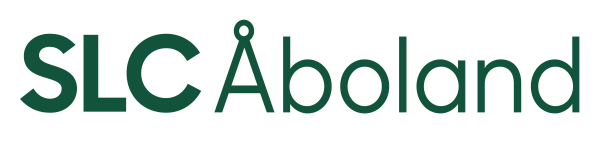 HÖSTMÖTE  23.11.2017, Cafe Vivan - SöderlångvikFöredragningslista:Mötet öppnasVal av presidium för mötetFråga om mötet utlysts i stadgeenlig ordningFastställande av röstlängdFastställa verksamhetsplan för år 2018Fastställande av medlemsavgifterna för år 2018Fastställande av ersättning, dagtraktamente och reseersättning åt förbundsordförande, förbundsstyrelsens ledamöter och verksamhetsgranskarna.Fastställande av budget för år 2018Val av förbundsordförande, som fungerar såsom förbundsstyrelsens ordförande samt en vice ordförande för år 2018Val av ledamöter och suppleanter i förbundsstyrelsen istället för dem, som är i tur att avgåVal av 2 verksamhetsgranskare jämte 2 suppleanter för granskningen av följande åretsräkenskaper och förvaltningVal av medlemmar i Svenska lantbruksproducenternas centralförbunds r.f. fullmäktige för år 2018Frågor framförda av förbundsstyrelsenÖvriga i stadgeenlig ordning framförda frågor.Mötet avlsutasAktuella lantbrukspolitiska frågor,  SLC verksamhetsledare Jonas Laxåback